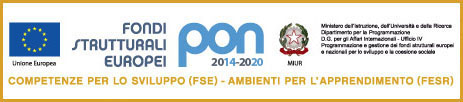 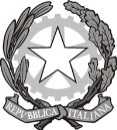 MINISTERO DELL’ISTRUZIONE, DELL’UNIVERSITA’ E  DELLA RICERCAUFFICIO SCOLASTICO REGIONALE PER IL LAZIOProt. n. 6239            /C14	Formia, 02/10/2017DECRETO  DI  ASSUNZIONE A BILANCIOOGGETTO : provvedimento del Dirigente Scolastico di formale assunzione al programma annuale 2017  o  dei  finanziamenti di cui alla determinazione dirigenziale n.G15791 del 15/12/2015. Avviso Pubblico “FUORICLASSE- Progetti di rafforzamento della partecipazione attiva e dei processi di apprendimento da attuare nelle scuole della Regione Lazio – Asse I “Occupazione “ POR Lazio FSE 2014-2020, ed Asse III “Istruzione e Formazione” POR Lazio FSE 2014-2020 IL DIRIGENTE SCOLASTICOConsiderato	che il Programma Annuale 2017 è stato approvato dal Consiglio d’Istituto in data 13/01/2017;Visto	il regolamento concernente le “istruzioni generali sulla gestione amministrativo-contabile delle istituzioni scolastiche” Decreto Interministeriale 1 febbraio 2001, n. 44, con particolare riferimento all’articolo 6, comma 4;Visti 	il D.Lgs. 30 marzo 2001, n. 165 e il D.P.R. 8 marzo 1999, n.275;Vista		la Determinazione dirigenziale n.G15791 del 15/12/2015. Avviso Pubblico “FUORICLASSE- Progetti di rafforzamento della partecipazione attiva e dei processi di apprendimento da attuare nelle scuole della Regione Lazio – Asse I “Occupazione “ POR Lazio FSE 2014-2020, ed Asse III “Istruzione e Formazione” POR Lazio FSE 2014-2020 .Azione cardine n.18 – “Progetti speciali per le scuole”Visto	il Progetto all’uopo predisposto, denominato “Vini…di Classe”, e tramesso il 28/10/2016;Considerato	che la Regione Lazio con determinazione dirigenziale n.G08133 del 12/06/2017 è stata approvata la graduatoria dei progetti ammessi al finanziamento in cui risulta approvato il progetto VINI..di classe” presentato da questo Istituto (allegato A della determina); Vista 	la Determinazione dirigenziale n.G12614 del 18/09/2017 di autorizzazione dell’avvio dell’attività finanziata di € 24.287,42;Rilevata	la necessità che i suddetti finanziamenti vengano formalmente assunti nel Programma Annuale 2017, sia nelle Entrate sia nelle Uscite, prevedendo un apposito Progetto PON contraddistinto dal codice identificativo; DISPONE1. che i suddetti finanziamenti vengano formalmente assunti nel Programma Annuale 2017, per un importo complessivo autorizzato pari a € 24.287,4 ;,  prevedendo il seguente Progetto PON/FSE:2.  che il predetto finanziamento venga iscritto- nelle Entrate del Programma Annuale 2017 come segue:ENTRATE- nelle Uscite del Programma Annuale 2017 alla nuova scheda Progetto denominata “ P90 “FSE POR LAZIO Vini …di classe “i:Rispetto a tale aggregato di spesa il Dirigente Scolastico potrà, con proprio decreto, disporre le relative variazioni, ai sensi del D.I. n. 44/2001, art. 2 comma 3 e art. 6 comma 4.3. di autorizzare il Direttore dei servizi generali e amministrativi a predisporre nel Programma Annuale 2017 la scheda illustrativa finanziaria relativa al progetto PON/FSE ed i correlati atti e scritture contabili, compresi quelli di accertamento dei fondi e di impegni di spesa.4. di trasmettere il presente provvedimento alla Giunta Esecutiva e  al Consiglio d’Istituto ai sensi del comma 4, articolo 6 del D.I. n. 44 del 1 febbraio 2001.IL DIRIGENTE SCOLASTICO    Dott.ssa Monica Piantadosi                                                                                                         	 Firma autografa omessa ai sensi                                                                        		 dell’art.3 comma 2 del D.lgs n.39/1993ISTITUTO PROFESSIONALE DI STATO PER L’ENOGASTRONOMIA E L’OSPITALITÀ  ALBERGHIERA - FORMIA (LT) - ITALYISTITUTO PROFESSIONALE DI STATO PER L’ENOGASTRONOMIA E L’OSPITALITÀ  ALBERGHIERA - FORMIA (LT) - ITALYISTITUTO PROFESSIONALE DI STATO PER L’ENOGASTRONOMIA E L’OSPITALITÀ  ALBERGHIERA - FORMIA (LT) - ITALYISTITUTO PROFESSIONALE DI STATO PER L’ENOGASTRONOMIA E L’OSPITALITÀ  ALBERGHIERA - FORMIA (LT) - ITALYC.F. 81003890597Via Gianola s.n..c. -  0771-725151 -  Fax 0771-720150   -    Convitto 0771-722125Distretto n. 49Distretto n. 49Membre de l’Association Européenne des Ecoles d’Hôtellerie et de Tourisme – Member of the Association of  European Hotel and Tourism SchoolsMembre de l’Association Européenne des Ecoles d’Hôtellerie et de Tourisme – Member of the Association of  European Hotel and Tourism SchoolsMembre de l’Association Européenne des Ecoles d’Hôtellerie et de Tourisme – Member of the Association of  European Hotel and Tourism SchoolsMembre de l’Association Européenne des Ecoles d’Hôtellerie et de Tourisme – Member of the Association of  European Hotel and Tourism Schools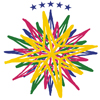 ____dal 1974-75____URL: http://www.alberghieroformia.it – E-mail: LTRH01000P@ISTRUZIONE.IT(PEC)  LTRH01000P@PEC.ISTRUZIONE.ITURL: http://www.alberghieroformia.it – E-mail: LTRH01000P@ISTRUZIONE.IT(PEC)  LTRH01000P@PEC.ISTRUZIONE.IT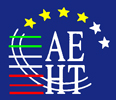 ____dal 1974-75____E-mail: didattica@alberghieroformia.it (didattica-alunni)E-mail: didattica@alberghieroformia.it (didattica-alunni)____dal 1974-75____E-mail: insegnanti@alberghieroformia.it- (Insegnanti)E-mail: insegnanti@alberghieroformia.it- (Insegnanti)____dal 1974-75____E-mail: direttoreservizi@alberghieroformia.it (Direttore dei Servizi Amministrativi)E-mail: direttoreservizi@alberghieroformia.it (Direttore dei Servizi Amministrativi)____dal 1974-75____E-mail: dirigentescolastico@alberghieroformia.it- (Dirigente Scolastico)E-mail: dirigentescolastico@alberghieroformia.it- (Dirigente Scolastico)____dal 1974-75____Codici: scuola  LTRH01000P  - Cod. serale LTRH010504  -  Convitto LTVC02000Q Codici: scuola  LTRH01000P  - Cod. serale LTRH010504  -  Convitto LTVC02000Q Codice identificativo progettoDetermina Regione Lazio Somma autorizzataVINI …DI CLASSE G12614 del 18/09/2017 € 24.287,42TOTALETOTALE€24.287,42,  AggregatoVoceSottovoceDescrizioneProgrammazioneApprovataVariazioneProgrammazioneAL 2/10/201704Finanziamenti da Enti territoriali o da altre istituzioni pubbliche0,0001Unione Europea0,00€ 24.287,42€ 24.287,42,  Totale risorse progetto0,00€ 24.287,42€ 24.287,42,  